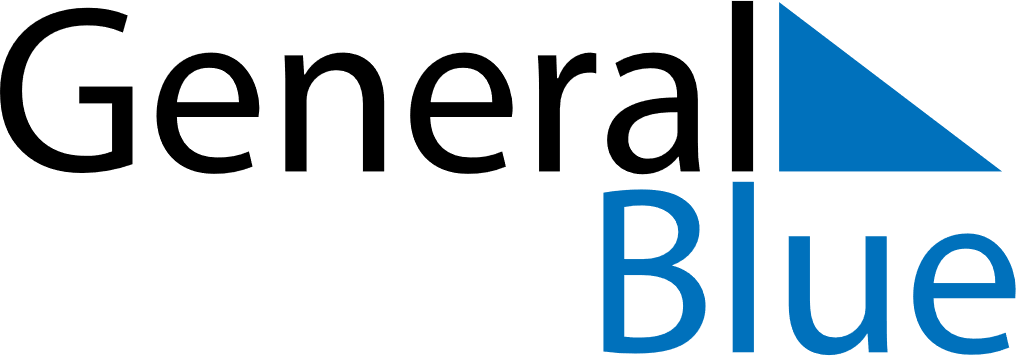 December 2019December 2019December 2019GrenadaGrenadaSUNMONTUEWEDTHUFRISAT1234567Camerhogne Folk Festival8910111213141516171819202122232425262728Christmas DayBoxing Day293031